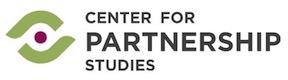 David Loye, PhD, CPS Vice PresidentSocial psychologist, systems-theorist, futurist, and CPS co-founder David Loye is the author of widely respected books on the use of the brain and mind in prediction, political leadership, and race relations. He is also the developer of new theories of moral sensitivity and evolution, and his latest book, Grandfather’s Garden, is a whimsical set of stories for “little folk and big folk.”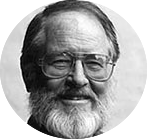 A former member of the psychology faculty of Princeton University, Dr. Loye was a Director of Research for the Program on Psychosocial Adaptation and the Future at the UCLA School of Medicine for nearly a decade. Loye is a co-founder of the new Society for the Study of Chaos Theory in Psychology and a co-founder of the General Evolution Research Group, a multidisciplinary group composed of scholars from Italy, France, Finland, Hungary, Russia, China and the United States, as well as an editor of the group's journal World Futures: The Journal of General Evolution.Loye is also the founder and initiating developer and facilitator of The Darwin Project. The mission of The Darwin Project is to speed the shift in our homes, schools, and the media from only teaching the destructive “first-half” Darwinism to the inspiring liberation of Darwin's long lost completing half — along with all the fields of modern science that support and expand Darwin's original full vision to reveal caring, love, moral evolution, and education as the prime drivers for human evolution.3,000 Years of Love: The Life of Riane Eisler and David Loye is an unusual joint biography that describes the development of Loye's life and writings before and after he met Eisler as well as her life and writings. It begins with the humor of a Garrison Keillor childhood on a cool lake in Minnesota and the hot oil fields of Oklahoma, which he writes of in Brave Laughter. Next were World War II in the Navy, post-War years as a television newsman in the Edward R. Murrow days, his national award-winning book The Healing of a Nation, his decade as a psychologist on the faculties of Princeton and the UCLA School of Medicine. Then, comes the partnership of Loye and Eisler and the decades of their pivotal involvement in the development of evolutionary systems science, resulting in Loye’s books on Darwin, including Darwin’s Lost Theory, Darwin in Love, Darwin’s Second Revolution, Measuring Evolution, and lifelong involvement in social and political activism behind the visionary power of The River and the Star, The Glacier and the Flame I, II, and III, The Science of Evil, and other books of his Moral Transformation Cycle.Besides 3,000 Years of Love, Loye writes of his and Eisler’s lives together in the development of advanced evolution theory, the great social movements of our times, and the joyful everyday enjoyment of life in Return to Amalfi and two books of love poems, 100 Days of Love and 1001 Days of Love.During recent years he has been primarily involved with the scientific study of moral sensitivity. One phase of this research involves a comprehensive re-evaluation of the work of Darwin, Kant, Marx and Engels, Durkheim, Freud, Piaget, Kohlberg, Gilligan and other pioneers in scientific moral studies in the light of new discoveries in brain research, feminist and gender studies, human prehistory, and the systems dynamics of human cultural evolution. Loye has focused primarily on the development of action-oriented evolution theories. These include Moral Transformation Theory, Evolutionary Action Theory, and a Triadic Theory of Evolution.With the motto “Books to Reclaim the American Mind, Heart, and Soul,” this new explosion of books for Loye in his eighties, and now in his nineties, has set the goal and tone for the publication of new books on science . . education . . politics . . morality . . spirituality . . entertainment and humor . . and love by the Benjamin Franklin Press and Osanto Books.